MUNICIPALIDAD DISTRITAL DE LOS OLIVOS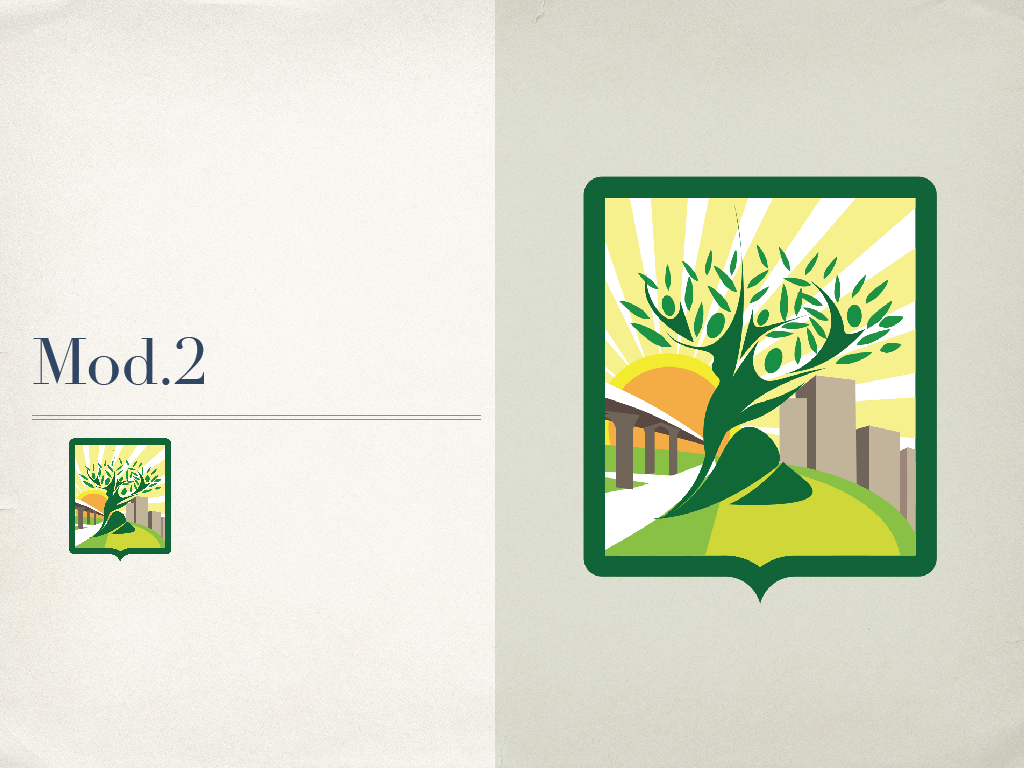 PROCESO CAS Nº 002-2015/MDLOANEXOS PARA EL PROCESO DE SELECCIÓNFORMATO Nº 01FICHA DE RESUMEN CURRICULARFORMATO Nº 02Formato 2-AFICHA DOCUMENTARIAFormato 2-BSOLICITUD DE INSCRIPCIÓNFORMATO Nº 03DECLARACIÓN JURADA DE NO ESTAR INHABILITADO ADMINISTRATIVA Y/O JUDICIALMENTE PARA CONTRATAR CON EL ESTADOFORMATO Nº 04DECLARACION JURADA DE NO TENER ANTECEDENTES PENALES, JUDICIALES NI POLICIALESFORMATO Nº 05DECLARACION JURADA DE PREVENCION DE NEPOTISMOLey Nº 26771, D.S. Nº 021-2000-PCM, D.S. 017-2002-PCM y D.S. Nº 034-2005-PCMFORMATO Nº 06DECLARACIÓN JURADA DE NO PERCIBIR OTROS INGRESOS POR PARTE DEL ESTADO, SALVO FUNCIÓN DOCENTE O DIETAS POR PARTICIPACIÓN EN UN DIRECTORIOFORMATO Nº 07DECLARACIÓN JURADA DE GOZAR DE BUENA SALUDFORMATO Nº 08DECLARACIÓN JURADA DE ESTUDIOS SECUNDARIOS Y CONOCIMIENTOS BÁSICOSFORMATO Nº 01FICHA DE RESUMEN CURRICULARPROCESO CAS Nº  002-2015/MDLO			         CÓDIGO DE PUESTO Nº: ………………………………………………………………………….DENOMINACIÓN DEL PUESTO AL QUE POSTULA: ………………………………………………..…………………………………….AREA SOLICITANTE: GERENCIA DE SEGURIDAD CIUDADANA1.- DATOS PERSONALESLos datos consignados en esta ficha deberán ser acreditados en la etapa de la evaluación curricular. Cuando el postulante no adjunte documentos necesarios será declarado como NO APTO.2.- FORMACIÓN ACADÉMICANota:(1)	Dejar en blanco aquellos que no apliquen o de lo contrario suprimir el campo.(2)	Agregar celdas de considerarlo necesario.2.1 Base de EducaciónCENTRO DE ESTUDIOS ……………………………………………………………………………………………CENTRO DE ESTUDIOS ……………………………………………………………………………………………CARRERA TÉCNICA……………………………………………………………………………………………CENTRO DE ESTUDIOS ……………………………………………………………………………………………(*) DEBERÁ SER LLENADO OBLIGATORIAMENTE2.2 Cursos y otros(*) DEBERA SER LLENADO OBLIOGATORIAMENTE EN LA PRESENTACION DEL CURRICULUM DOCUMENTADO.Nota:(1)	Dejar en blanco aquellos que no apliquen o de lo contrario suprimir el campo.(2)	Agregar celdas de considerarlo necesario.3.- EXPERIENCIA LABORAL (COMPLETAR CON AQUELLOS PUESTOS DE TRABAJO AFINES A LAS FUNCIONES DEL SERVICIO SOLICITADO. INICIANDO POR LA EXPERIENCIA MÁS RECIENTE).(*) DEBERA SER LLENADO OBLIGATORIAMENTE EN LA PRESENTACIÓN DEL CURRICULUM  DOCUMENTADONota:(1)	Dejar en blanco aquellos que no apliquen o de lo contrario suprimir el campo.(2)	Agregar celdas de considerarlo necesario.Los Olivos,          de                        de 2015_________________                FIRMADNI. Nº Presentar en la Etapa de currículo documentadoFORMATO Nº 02Formato 2-AFICHA DOCUMENTARIAAPELLIDOS............................................................................................................................................NOMBRES…………………..………………………………………………………………………………………………………………….FECHA DE NACIMIENTO…..… /………/………     EDAD……….  TALLA……………...  PESO….…...      Los Olivos,          de                        de 2015___________________FIRMA      DNI. Nº Formato 2-BSOLICITUD DE INSCRIPCIÓN(Deberá ir engrampado en el sobre manila en la presentación curricular) PROCESO CAS Nº  002-2015/MDLO			         CÓDIGO DE PUESTO: ……………………………………………………DENOMINACIÓN DEL PUESTO AL QUE POSTULA: ………………………………………………………..………………………………….………….AREA SOLICITANTE: GERENCIA DE SEGURIDAD CIUDADANASeñorPedro Moisés del Rosario RamírezALCALDE DE LA MUNICIPALIDAD DE LOS OLIVOS Presente.-Yo, ________________________________________identificado con DNI Nº                               , mediante la presente solicito se me considere para participar en el proceso de selección CAS Nº 002-2015/MDLO al puesto de _______________________________________________  convocado por la Municipalidad Distrital de Los Olivos; para lo cual declaro que cumplo íntegramente con los requisitos básicos y perfiles establecidos en la publicación correspondiente y que adjunto a la presente la documentación solicitada:Mi disponibilidad para incorporarme a la  Municipalidad Distrital de Los Olivos es inmediata.Los Olivos,           de                          de 2015.___________________FIRMA      DNI. Nº FORMATO Nº 03DECLARACIÓN JURADA DE NO ESTAR INHABILITADO ADMINISTRATIVA Y/O JUDICIALMENTE PARA CONTRATAR CON EL ESTADOYo,                                                                       identificado con DNI. Nº _________________, declaro bajo juramento; no estar inhabilitado administrativa y/o judicialmente para contratar con el Estado. Firmo la presente declaración, de conformidad con lo establecido en el Art. 42° de la Ley Nº 27444 – Ley del Procedimiento Administrativo General.Los Olivos,           de                            de 2015.___________________FIRMA      DNI. Nº Nota: El postulante que oculte información y/o consigne información falsa será excluido del proceso de selección de personal; en caso de haberse producida la contratación deberá cesar por comisión de falta grave con arreglo a las normas vigentes sin prejuicio de la responsabilidad penal y/o administrativa en que hubiere incurrido.FORMATO Nº 04DECLARACION JURADA DE NO TENER ANTECEDENTES PENALES, JUDICIALES NI POLICIALESYo,                                                                               identificado con DNI. Nº ______________, declaro bajo juramento; no tener antecedentes penales, judiciales ni policiales, tener sentencias condenatorias o haber sido sometido a procesos disciplinarios o sanciones administrativas que me impidan laborar en el Estado.Firmo la presente declaración, de conformidad con lo establecido en el Art. 42° de la Ley Nº 27444 ley del Procedimiento Administrativo General.Los Olivos,               de                          de 2015.___________________FIRMA      DNI. Nº Nota: El postulante que oculte información y/o consigne información falsa será excluido del proceso de selección de personal; en caso de haberse producida la contratación deberá cesar por comisión de falta grave con arreglo a las normas vigentes sin prejuicio de la responsabilidad penal y/o administrativa en que hubiere incurrido.FORMATO Nº 05DECLARACION JURADA DE PREVENCION DE NEPOTISMOLey Nº 26771, D.S. Nº 021-2000-PCM, D.S. 017-2002-PCM y D.S. Nº 034-2005-PCMYo, ______________________________________, identificado con DNI. Nº ______________, declaro bajo juramento, no tener relación de parentesco hasta el 4º grado de consanguinidad, 2º de afinidad con alguna autoridad, sea Alcalde, Regidor, funcionario de confianza o directivo, asesor o servidor de  la Municipalidad Distrital de Los Olivos, ni con persona alguna que tenga la potestad de participar o influenciar en la toma de la decisión administrativa de contratación o de nombramiento de personal, de manera directa o indirecta.Por lo cual declaro que no me encuentro incurso en los alcances de la Ley Nº 26771 y sus modificatorias, su Reglamento aprobado por D.S. Nº 021-2000-PCM y sus modificatorias.  Asimismo, me comprometo a no participar en ninguna acción que configure ACTO DE NEPOTISMO, conforme a lo determinado en las normas sobre la materia.Firmo la presente declaración, de conformidad con lo establecido en el Art. 42° de la Ley Nº 27444 – Ley del Procedimiento  Administrativo General.Los Olivos,        de Setiembre de 2015.___________________FIRMA      DNI. Nº Nota: El postulante que oculte información y/o consigne información falsa será excluido del proceso de selección de personal; en caso de haberse producida la contratación deberá cesar por comisión de falta grave con arreglo a las normas vigentes sin prejuicio de la responsabilidad penal y/o administrativa en que hubiere incurrido.FORMATO Nº 06DECLARACIÓN JURADA DE NO PERCIBIR OTROS INGRESOS POR PARTE DEL ESTADO, SALVO FUNCIÓN DOCENTE O DIETAS POR PARTICIPACIÓN EN UN DIRECTORIOYo, __________________________________________, identificado con DNI. Nº ________________, declaro bajo juramento; no percibir otros ingresos por parte del Estado, salvo por función docente __________________________________________ (indicar en qué institución) _____________________ o dietas por participación en un Directorio __________ (indicar qué institución) ___________.Firmo la presente declaración, de conformidad con lo establecido en el Art. 42° de la Ley Nº 27444 – Ley del Procedimiento Administrativo General.Los Olivos,               de                              de 2015.___________________FIRMA      DNI. Nº Nota: El postulante que oculte información y/o consigne información falsa será excluido del proceso de selección de personal; en caso de haberse producida la contratación deberá cesar por comisión de falta grave con arreglo a las normas vigentes sin prejuicio de la responsabilidad penal y/o administrativa en que hubiere incurrido.FORMATO Nº 07DECLARACIÓN JURADA DE GOZAR DE BUENA SALUDYo, ______________________________________________, identificado con DNI Nº ________________, declaro bajo juramento; gozar de buena salud física y mental.Firmo la presente declaración, de conformidad con lo establecido en el Art. 42° de la Ley Nº 27444 – Ley del Procedimiento Administrativo General.Los Olivos,                   de                                    de 2015.___________________FIRMA      DNI. Nº Nota: El postulante que oculte información y/o consigne información falsa será excluido del proceso de selección de personal; en caso de haberse producida la contratación deberá cesar por comisión de falta grave con arreglo a las normas vigentes sin prejuicio de la responsabilidad penal y/o administrativa en  que hubiere incurrido.FORMATO Nº 08DECLARACIÓN JURADA DE ESTUDIOS SECUNDARIOS Y CONOCIMIENTOS BÁSICOSYo,                                                                                               identificado con DNI. Nº _________________, declaro bajo juramento; haber culminado mis estudios secundarios. Así mismo tener conocimientos en ___________________________________________________.Firmo la presente declaración, de conformidad con lo establecido en el Art. 42° de la Ley Nº 27444 – Ley del Procedimiento Administrativo General.Los Olivos,             de                         de 2014___________________FIRMA      DNI. Nº Nota: El postulante que oculte información y/o consigne información falsa será excluido del proceso de selección de personal; en caso de haberse producida la contratación deberá cesar por comisión de falta grave con arreglo a las normas vigentes sin prejuicio de la responsabilidad penal y/o administrativa en que hubiere incurrido. DNI NºApellidos y NombresFecha de Nacimiento  Día/Mes/AñoEdadTallaPesoDirecciónDistritoEstado CivilTeléfono fijoCorreo ElectrónicoMedio por el cual se entero del proceso CAS.NOMBRE DE LA INSTITUCIONNIVEL ALCANZADOPROFESION O ESPECIALIDADMES/AÑOMES/AÑOAÑOS DE ESTUDIOSQué documento tiene que sustente lo señalado.(*) Nº de folio PARA SER LLENADO EN LA ETAPA DE LA EVALUACIÓN CURRICULARNOMBRE DE LA INSTITUCIONNIVEL ALCANZADOPROFESION O ESPECIALIDADDESDEHASTAAÑOS DE ESTUDIOSQué documento tiene que sustente lo señalado.(*) Nº de folio PARA SER LLENADO EN LA ETAPA DE LA EVALUACIÓN CURRICULARFORMACION TÉCNICA//FORMACIÓN UNIVERSITARIA//OTROS ESTUDIOS (Otras profesiones, Especialidades y/o Maestrías)//OTROS ESTUDIOS (Otras profesiones, Especialidades y/o Maestrías)//(*) DEBERA ((*((*) DEBERÁ SER LLENADO OBLIGATORIAMENTE EN LA PRESENTACIÓN DEL CURRICULUM DOCUMENTADO. (*) DEBERA ((*((*) DEBERÁ SER LLENADO OBLIGATORIAMENTE EN LA PRESENTACIÓN DEL CURRICULUM DOCUMENTADO. (*) DEBERA ((*((*) DEBERÁ SER LLENADO OBLIGATORIAMENTE EN LA PRESENTACIÓN DEL CURRICULUM DOCUMENTADO. (*) DEBERA ((*((*) DEBERÁ SER LLENADO OBLIGATORIAMENTE EN LA PRESENTACIÓN DEL CURRICULUM DOCUMENTADO. (*) DEBERA ((*((*) DEBERÁ SER LLENADO OBLIGATORIAMENTE EN LA PRESENTACIÓN DEL CURRICULUM DOCUMENTADO. (*) DEBERA ((*((*) DEBERÁ SER LLENADO OBLIGATORIAMENTE EN LA PRESENTACIÓN DEL CURRICULUM DOCUMENTADO. (*) DEBERA ((*((*) DEBERÁ SER LLENADO OBLIGATORIAMENTE EN LA PRESENTACIÓN DEL CURRICULUM DOCUMENTADO. (*) DEBERA ((*((*) DEBERÁ SER LLENADO OBLIGATORIAMENTE EN LA PRESENTACIÓN DEL CURRICULUM DOCUMENTADO. (*) DEBERA ((*((*) DEBERÁ SER LLENADO OBLIGATORIAMENTE EN LA PRESENTACIÓN DEL CURRICULUM DOCUMENTADO. A)  Estudios  Primaria :Marcar con (X)INICIOFINALESTUDIOS COMPLETOSESTUDIOS INCOMPLETOSB)  Estudios  Secundarios :Marcar con (X)INICIOFINALESTUDIOS COMPLETOSESTUDIOS INCOMPLETOSC)  Estudios  Técnicos Superiores :Marcar con (X)INICIOFINALESTUDIOS COMPLETOSESTUDIOS INCOMPLETOSCURSOS (Seminario, Congresos, Talleres acordes a los requisitos del perfil).ESPECIALIDADINSTITUCIÓNTIEMPO DE ESTUDIOS EN HORASQue documentos tiene que sustente lo señalado(*) Nº de folioPARA SER LLENADO EN LA ETAPA DE LA EVALUACION CURRICULAR.EMPRESA Y/O INSTITUCIÓNCARGO/ NOMBRE        DE LA  FUNCIÓNDESCRIPCIÓN DE   LAS FUNCIONES PRINCIPALES RELACIONADAS AL PUESTO QUE POSTULAFECHA DEINICIOD/M/AFECHADETÉRMINOD/M/AAÑOS/MESES/DIAS DE EXPERIENCIAQué documento tiene que sustente lo señalado(*) Nº de folio PARA SER LLENADO EN LA ETAPA DE LA EVALUACIÓN CURRICULARTOTAL DE AÑOS DE EXPERIENCIADECLARO BAJO JURAMENTO QUE LA INFORMACIÓN QUE HE PROPORCIONADO VÍA CORREO ELECTRÓNICO, ES VERAZ Y ASUMO LAS RESPONSABILIDADES Y CONSECUENCIAS LEGALES QUE ELLO PRODUZCA.DOCUMENTOSMarcar con aspa (x)Nº DE HOJASFicha de Resumen curricular. Formato Nº 01Currículo documentado (copias)Copia simple de documento nacional de identidad (DNI) vigenteCopia simple de Brevete vigenteCopia de Ficha RUC (impresión del RUC-PAG.WEB.SUNAT).Declaración Jurada de no estar inhabilitado administrativa y/o judicialmente para contratar con el Estado. Formato Nº 03Declaración Jurada de no tener antecedentes penales, judiciales ni policiales. Formato Nº 04.Declaración Jurada de Prevención de Nepotismo. Formato Nº 05Declaración Jurada de no percibir otros ingresos por parte del Estado, salvo función docente o dietas por participación en un directorio. Formato Nº 06Declaración Jurada de gozar de buena salud. Formato Nº 07Declaración Jurada de estudios secundarios y conocimientos básicos. Formato Nº 08